Входная проверочная работа по русскому языку  для учащихся 2 класса (по итогам программы 1 класса)Задание 1 Внимательно прочитай текст. Сторож        У утки были пушистые утята. Однажды лисица утащила утку. Мы научили собаку водить к реке утят. Вот собака важно идёт к реке. Утята спешат за ней. Утята ныряют в воде. Потом они гуляют на лугу. Собака сидит и зорко охраняет утят.Ответь на вопросы. Ответы подчеркни в тексте:Что сделала лисица?Чему мы научили собаку?Что делали утята?Задание 2. Продолжи правила. Напиши:Какой бывает речь? _________________________________ Предложения состоят из _________. Слова в предложении _________________________________________________. Чтобы проверить безударный гласный в корне слова, нужно _________________________________________________ . Чтобы проверить парный согласный звук в слове, нужно _________________________________________________ . Слова, которые обозначают предметы, отвечают на вопросы ________________________________________________ .Слова, которые обозначают признак предмета, отвечают на вопросы ________________________________________ .Слова, которые обозначают действие предмета, отвечают на вопросы ________________________________________ .Какие слова нужно писать с заглавной (большой) буквы? ________________________________________________ .Предлоги служат для _______________________________ . Они пишутся со словами ________________________________ . В алфавите всего _____ букв. Гласных букв ____, гласных звуков _____. Задание 3. Поставь в словах знак ударения, подбери проверочные слова:	Вода – воды, роса - _________, дома -______, гора - ________, коса - ___________, трава - __________, сосна -___________.Подчеркни парный согласный, подбери проверочные слова: Зуб – зубы, дуб - _________, гриб - ___________, суп - ________, голубь - ______________, плод - _____________, сапог -_____________.Вставь пропущенные буквы:Раз пошёл я на огород. Вижу: чьи-то уш__ торч__т. Из-за грядки. Ч__ткие! Прислуш__ваются! Составь из слов предложения:Снег, белый, на, деревьях, лежит, и, крышах, домов. Дети, с, катаются, на, горки, санках. 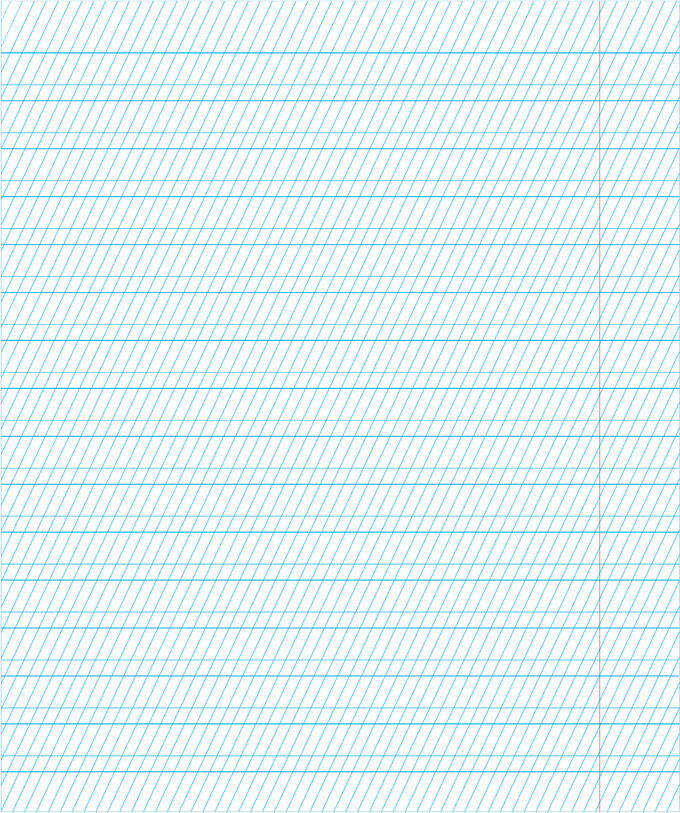 Запиши слова в три столбика:Пальто, смешной, грустит,  кривая, ветер, играет,  несёт, крот, честные, грибной, город, морковь, летят, узкая, белое, дедушка.ПредметыПризнак предметаДействие предмета